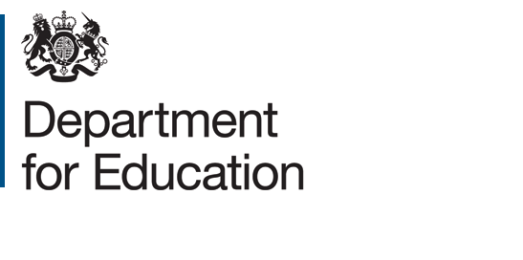 Templates Supporting pupils with medical conditionsMay 2014ContentsIntroduction	3Template A: individual healthcare plan	4Template B: parental agreement for setting to administer medicine	6Template C: record of medicine administered to an individual child	8Template D: record of medicine administered to all children	10Template E: staff training record – administration of medicines	11Template F: contacting emergency services	12Template G: model letter inviting parents to contribute to individual healthcare plan development	13Introduction In response to requests from stakeholders during discussions about the development of the statutory guidance for supporting pupils with medical conditions, we have prepared the following templates.  They are provided as an aid to schools and their use is entirely voluntary.  Schools are free to adapt them as they wish to meet local needs, to design their own templates or to use templates from another source.  Template A: individual healthcare planDescribe medical needs and give details of child’s symptoms, triggers, signs, treatments, facilities, equipment or devices, environmental issues etcName of medication, dose, method of administration, when to be taken, side effects, contra-indications, administered by/self-administered with/without supervisionDaily care requirements Specific support for the pupil’s educational, social and emotional needsArrangements for school visits/trips etcOther informationDescribe what constitutes an emergency, and the action to take if this occursWho is responsible in an emergency (state if different for off-site activities)Plan developed withStaff training needed/undertaken – who, what, whenForm copied toTemplate B: parental agreement for setting to administer medicineThe school/setting will not give your child medicine unless you complete and sign this form, and the school or setting has a policy that the staff can administer medicine.The above information is, to the best of my knowledge, accurate at the time of writing and I give consent to school/setting staff administering medicine in accordance with the school/setting policy. I will inform the school/setting immediately, in writing, if there is any change in dosage or frequency of the medication or if the medicine is stopped.Signature(s)		              Date	Template C: record of medicine administered to an individual childStaff signature		Signature of parent		C: Record of medicine administered to an individual child (Continued)Template D: record of medicine administered to all children	Date	Child’s name	Time	Name of	Dose given	Any reactions	Signature	Print name				medicine			of staffTemplate E: staff training record – administration of medicinesI confirm that [name of member of staff] has received the training detailed above and is competent to carry out any necessary treatment. I recommend that the training is updated [name of member of staff].Trainer’s signature		Date		I confirm that I have received the training detailed above.Staff signature		Date		Suggested review date  	 Template F: contacting emergency servicesRequest an ambulance - dial 999, ask for an ambulance and be ready with the information below.Speak clearly and slowly and be ready to repeat information if asked.your telephone number your nameyour location as follows [insert school/setting address]state what the postcode is – please note that postcodes for satellite navigation systems may differ from the postal codeprovide the exact location of the patient within the school setting provide the name of the child and a brief description of their symptomsinform Ambulance Control of the best entrance to use and state that the crew will be met and taken to the patientput a completed copy of this form by the phoneTemplate G: model letter inviting parents to contribute to individual healthcare plan developmentDear ParentDEVELOPING AN INDIVIDUAL HEALTHCARE PLAN FOR YOUR CHILDThank you for informing us of your child’s medical condition. I enclose a copy of the school’s policy for supporting pupils at school with medical conditions for your information.A central requirement of the policy is for an individual healthcare plan to be prepared, setting out what support the each pupil needs and how this will be provided. Individual healthcare plans are developed in partnership between the school, parents, pupils, and the relevant healthcare professional who can advise on your child’s case.  The aim is to ensure that we know how to support your child effectively and to provide clarity about what needs to be done, when and by whom.  Although individual healthcare plans are likely to be helpful in the majority of cases, it is possible that not all children will require one.  We will need to make judgements about how your child’s medical condition impacts on their ability to participate fully in school life, and the level of detail within plans will depend on the complexity of their condition and the degree of support needed.A meeting to start the process of developing your child’s individual health care plan has been scheduled for xx/xx/xx.  I hope that this is convenient for you and would be grateful if you could confirm whether you are able to attend.  The meeting will involve [the following people]. Please let us know if you would like us to invite another medical practitioner, healthcare professional or specialist and provide any other evidence you would like us to consider at the meeting as soon as possible. If you are unable to attend, it would be helpful if you could complete the attached individual healthcare plan template and return it, together with any relevant evidence, for consideration at the meeting.  I [or another member of staff involved in plan development or pupil support] would be happy for you contact me [them] by email or to speak by phone if this would be helpful.Yours sincerely© Crown copyright 2014You may re-use this document/publication (not including logos) free of charge in any format or medium, under the terms of the Open Government Licence v2.0. Where we have identified any third party copyright information you will need to obtain permission from the copyright holders concerned.To view  this licence:visit 	www.nationalarchives.gov.uk/doc/open-government-licence/version/2email 	psi@nationalarchives.gsi.gov.ukAbout this publication:enquiries  	www.education.gov.uk/contactus download 	www.gov.uk/government/publications Reference: 	[000-000-000]Name of school/settingChild’s nameGroup/class/formDate of birthChild’s addressMedical diagnosis or conditionDateReview dateFamily Contact InformationNamePhone no. (work)(home)(mobile)NameRelationship to childPhone no. (work)(home)(mobile)Clinic/Hospital ContactNamePhone no.G.P.NamePhone no.Who is responsible for providing support in schoolDate for review to be initiated byName of school/settingName of childDate of birthGroup/class/formMedical condition or illnessMedicineName/type of medicine(as described on the container)Expiry dateDosage and methodTimingSpecial precautions/other instructionsAre there any side effects that the school/setting needs to know about?Self-administration – y/nProcedures to take in an emergencyNB: Medicines must be in the original container as dispensed by the pharmacyContact DetailsNB: Medicines must be in the original container as dispensed by the pharmacyContact DetailsNB: Medicines must be in the original container as dispensed by the pharmacyContact DetailsNB: Medicines must be in the original container as dispensed by the pharmacyContact DetailsNB: Medicines must be in the original container as dispensed by the pharmacyContact DetailsNameDaytime telephone no.Relationship to childAddressI understand that I must deliver the medicine personally to[agreed member of staff][agreed member of staff][agreed member of staff][agreed member of staff]Name of school/settingName of childDate medicine provided by parentGroup/class/formQuantity receivedName and strength of medicineExpiry dateQuantity returnedDose and frequency of medicineDateTime givenDose givenName of member of staffStaff initialsDateTime givenDose givenName of member of staffStaff initialsDateTime givenDose givenName of member of staffStaff initialsDateTime givenDose givenName of member of staffStaff initialsDateTime givenDose givenName of member of staffStaff initialsDateTime givenDose givenName of member of staffStaff initialsName of school/settingName of school/settingNameType of training receivedDate of training completedTraining provided byProfession and title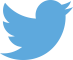 Follow us on Twitter: @educationgovuk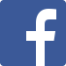 Like us on Facebook:
facebook.com/educationgovuk